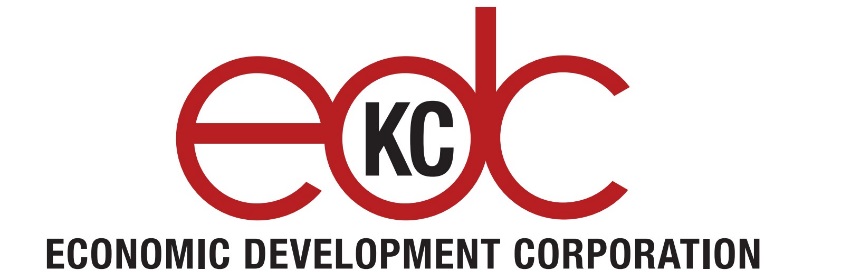 EDC Advocacy Council MeetingMonday, March 19, 20187:30 – 9:00 a.m.Town Pavilion Conference Center – Marquise Room1100 Walnut – 4th FloorAgendaWelcome and Introduction –  Bridgette Williams, EDC Board ChairBuck O’Neil Bridge Update – Russ Johnson, KCMO Chief Capital Projects OfficerOpportunity Zone Application – Kerrie Tyndall, KCMO Director of Economic Development, and Gary Sage, EDC Research & Policy OfficerProject Pipeline Update – Drew Solomon, EDC Sr. Vice President of Business & Job Development